Where to, Where to? To kindergarten! 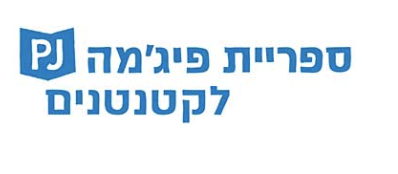 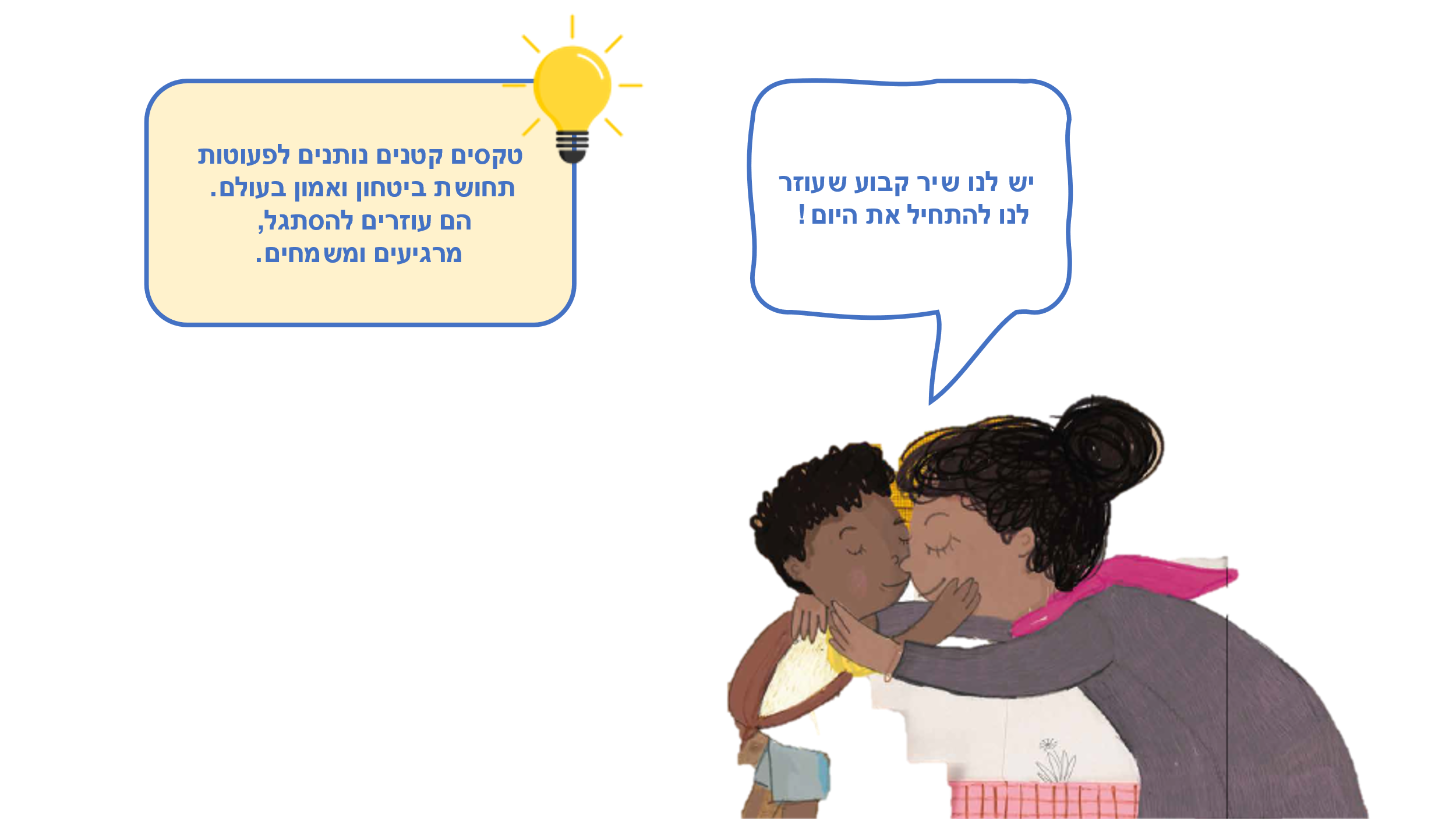 A new day has begun! On happy days, and even on days that are a bit difficult, a favorite song can fill the heart with joy and make us really want to go – Where will I go? To kindergarten! The educator, Yanusz Korczak believed that morning is a special time when every boy and girl chooses to start the day in the way that suits them best:In the morning, don’t grudge him the time for a story, for a chat with his dog, for catching ball, for the careful study of a picture, or for copying letters. Allow time for this with kindness. The child is really right in this.[Janusz Korczak, The Child’s Right to Respect, pg. 37]Reading together –Experiencing together Reading, Singing and Moving Let the toddler complete the repeating sentence: “Where to, where to?  To kindergarten!” You can add movements, clap hands or use musical instruments.Our Morning Ritual A fixed set of morning actions helps toddlers start the day well:Prepare the clothes together, sing an encouraging song, collect leaves or a twig along the way, or say goodbye with a fixed, encouraging greeting.Illustrations "Tell a Tale"Look together and let the toddler find: Where is the bird? Is it on additional pages? Who accompanies the child to kindergarten? How do we get to kindergarten – by bicycle, walking or some other way?  Who wears a hat and where is the dog? Look at the last page and ask: “What are the children in kindergarten doing? What do you like to do at the nursery?” Game: Where to? Ask: Where to, where to? And each time choose a different place: To… The bath, the balcony, or to… The playground? Go together to the place you’ve chosen, hug each other and then say aloud: Where to, where to? To… the next place! QR Why Sifriyat Pijama?Because it’s not just a book – it’s an opportunity to be together!Pinterest – Crafts, songs and activities on the “Where To? Where To? To Kindergarten!” on Sifriyat Pijama's page on Pinterest We’ve got a song we can sing that helps us start the day! Go have a regular song that helps us start the day! a sense of security and trust in the world. יש לנו שיר קבוע שעוזר לנו להתחיל את היום!Small rituals give toddlers a sense of security and trust in the world.טקסים קטנים נותנים לפעוטות תחושת ביטחון ואמון בעולם.They help them adapt, relax, and rejoice.הם עוזרים להסתגל, מרגיעים ומשמחים.